附件2法定代表人身份证明书附件：法定代表人身份证复印件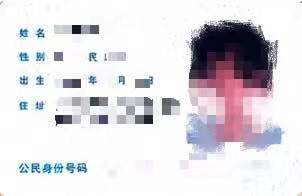 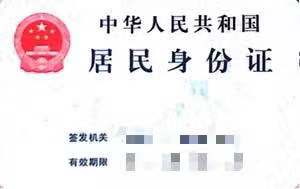 法人授权委托书附件：被授权人身份证复印件